МУНИЦИПАЛЬНОЕ ОБРАЗОВАНИЕГОРОДСКОЙ ОКРУГ ГОРОД СУРГУТАДМИНИСТРАЦИЯ ГОРОДАПОСТАНОВЛЕНИЕВ соответствии с Федеральным законом от 22.11.1995 № 171-ФЗ «О государственном регулировании производства и оборота этилового спирта, алкогольной                       и спиртосодержащей продукции и об ограничении потребления (распития)                                 алкогольной продукции», постановлением Правительства Российской Федерации                   от 27.12.2012 № 1425 «Об определении органами государственной власти субъектов Российской Федерации мест массового скопления граждан и мест нахождения                        источников повышенной опасности, в которых не допускается розничная продажа                алкогольной продукции, а также определении органами местного самоуправления              границ прилегающих к некоторым организациям и объектам территорий, на которых не допускается розничная продажа алкогольной продукции», решением Думы города от 28.05.2013 № 333-V ДГ «Об определении способа расчета расстояний от некоторых организаций и (или) объектов до границ прилегающих к ним территорий, на которых не допускается розничная продажа алкогольной продукции», распоряжением Администрации города от 30.12.2005 № 3686 «Об утверждении Регламента Администрации города»:1. Утвердить границы прилегающей территории к помещению Ассоциации                      Медико-социальной помощи «Наджа Альянс», расположенному по адресу: город                Сургут, улица Мелик-Карамова, дом 18/1, на которой не допускается розничная продажа алкогольной продукции, согласно приложению.2. Управлению документационного и информационного обеспечения разместить настоящее постановление на официальном портале Администрации города.3. Муниципальному казенному учреждению «Наш город» опубликовать                       настоящее постановление в средствах массовой информации.4. Контроль за выполнением постановления возложить на заместителя Главы             города Шерстневу А.Ю.Глава города                                                                                                        В.Н. ШуваловПриложение к постановлениюАдминистрации городаот ____________ № _________Схемаграниц прилегающей территории к помещению Ассоциации Медико-социальной помощи «Наджа Альянс», расположенному по адресу: город Сургут, улица Мелик-Карамова, дом 18/1, на которой не допускается розничная продажа алкогольной продукции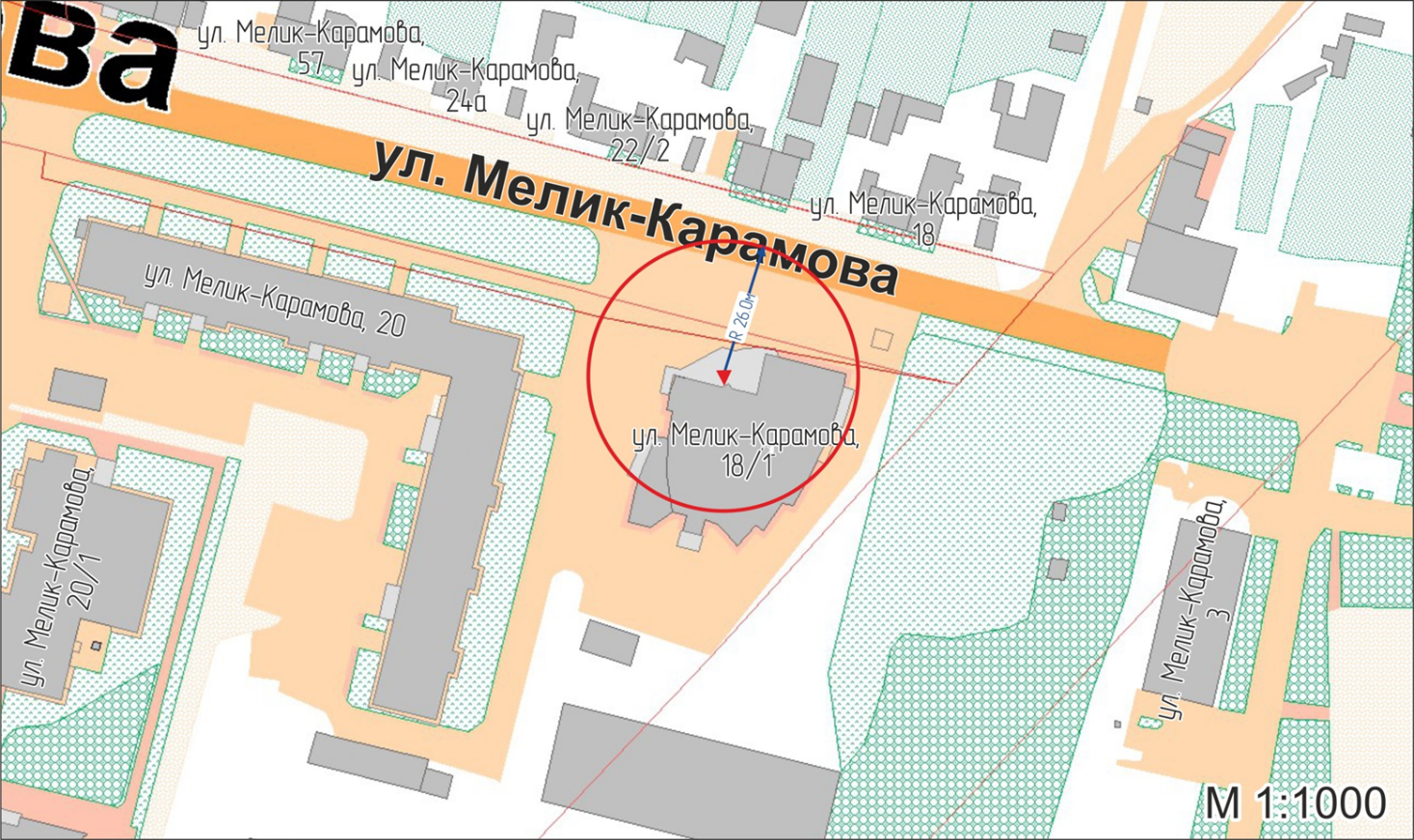 Условные обозначения:     – вход для посетителей в помещение Ассоциации МСП «Наджа Альянс»; R          – радиус в метрах.«22»102019г.№7854Об утверждении границ прилегающей территории к помещению Ассоциации Медико-социальной помощи «Наджа Альянс», на которой не допускается розничная продажа алкогольной продукции